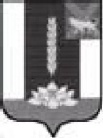 Администрация Реттиховского сельского поселения    ПОСТАНОВЛЕНИЕ«19» мая 2021 г.             п. Реттиховка                                   № 15-паО внесении изменений в  Положение о проверке достоверности и полноты сведений о доходах, об имуществе и обязательствах имущественного характера, представленных гражданами, претендующими на замещение должностей муниципальной службы, муниципальными служащими, замещающими указанные должности, достоверности и полноты сведений, представленных гражданами при поступлении на муниципальную службу в соответствии с нормативными правовыми актами Российской Федерации, соблюдения муниципальными служащими ограничений и запретов, требований о предотвращении или об урегулировании конфликта интересов, исполнения ими обязанностей, установленных в целях противодействия коррупции, утвержденное постановлением администрации Реттиховского сельского поселения от 27.05.2020 г. № 14-па 
                  В соответствии с федеральными законами от 25 декабря 2008 года N 273-ФЗ "О противодействии коррупции", от 2 марта 2007 года N 25-ФЗ "О муниципальной службе в Российской Федерации", Законом Приморского края от 04.06.2007 г. № 82-кз «О муниципальной службе в Приморском крае», Постановлением Губернатора Приморского края от 10.07.2012 г. № 49-пг «Об утверждении Положения о проверке достоверности и полноты сведений о доходах, об имуществе и обязательствах имущественного характера, представленных гражданами, претендующими на замещение должностей муниципальной службы, муниципальными служащими, замещающими указанные должности, достоверности и полноты сведений, представленных гражданами при поступлении на муниципальную службу в соответствии с нормативными правовыми актами Российской Федерации, соблюдения муниципальными служащими ограничений и запретов, требований о предотвращении или об урегулировании конфликта интересов, исполнения ими обязанностей, установленных в целях противодействия коррупции» на основании Устава Реттиховского сельского поселения, администрация Реттиховского сельского поселения  ПОСТАНОВЛЯЕТ:
             1. Внести изменения в  Положение о проверке достоверности и полноты сведений о доходах, об имуществе и обязательствах имущественного характера, представленных гражданами, претендующими на замещение должностей муниципальной службы, муниципальными служащими, замещающими указанные должности, достоверности и полноты сведений, представленных гражданами при поступлении на муниципальную службу в соответствии с нормативными правовыми актами Российской Федерации, соблюдения муниципальными служащими ограничений и запретов, требований о предотвращении или об урегулировании конфликта интересов, исполнения ими обязанностей, установленных в целях противодействия коррупции, утвержденное постановлением администрации Реттиховского сельского поселения от 27.05.2020 г. № 14-па:1.1. Пункт 7 Положения изложить в следующей редакции: «7. Основаниями для проведения проверки являются:- поступление гражданина на муниципальную службу (за исключением должностей первого заместителя главы администрации муниципального образования, заместителя главы администрации муниципального образования) в отношении проверки, предусмотренной подпунктом 1.2 пункта 1 настоящего Положения, кроме случая поступления гражданина на муниципальную службу на следующий рабочий день после его увольнения с замещаемой должности муниципальной службы в том же органе местного самоуправления или органе местного самоуправления, образованном в результате преобразования муниципального образования Приморского края в соответствии с законодательством Приморского края- поступление гражданина на муниципальную службу на должности первого заместителя главы администрации муниципального образования, заместителя главы администрации муниципального образования - в отношении проверок, предусмотренных подпунктами 1.1, 1.2 пункта 1 настоящего Положения, кроме случая поступления гражданина на муниципальную службу на следующий рабочий день после его увольнения с замещаемой должности муниципальной службы в том же органе местного самоуправления или органе местного самоуправления, образованном в результате преобразования муниципального образования Приморского края в соответствии с законодательством Приморского края.- письменно оформленная информация о представлении гражданином, муниципальным служащим недостоверных или неполных сведений в соответствии с подпунктами 1.1, 1.2 пункта 1 настоящего Положения, несоблюдении гражданином, муниципальным служащим ограничений, запретов, требований, установленных законодательством о противодействии коррупции;Информация, предусмотренная абзацем вторым настоящего пункта, может быть предоставлена:- правоохранительными и налоговыми органами, иными государственными органами, органами местного самоуправления и их должностными лицами;- работниками подразделений кадровых служб органов местного самоуправления по профилактике коррупционных и иных правонарушений либо должностными лицами кадровой службы указанных органов, ответственных за работу по профилактике коррупционных и иных правонарушений;- постоянно действующими руководящими органами политических партий и зарегистрированных в соответствии с законом иных общероссийских и краевых общественных объединений, не являющихся политическими партиями;- Общественной палатой Российской Федерации, Общественной палатой Приморского края;
- общероссийскими, краевыми, местными средствами массовой информации.».1.2. Абзац  2 пункта 10 Положения после слов «органы, осуществляющие государственную регистрацию прав на недвижимое имущество и сделок с ним,» дополнить словами: «и операторам информационных систем, в которых осуществляется выпуск цифровых финансовых активов».1.3. В абзаце 5 пункта 11 Положения слова «а также» исключить, после слов «органов, осуществляющих государственную регистрацию прав на недвижимое имущество и сделок с ними,» дополнить словами: «и операторам информационных систем, в которых осуществляется выпуск цифровых финансовых активов)».2. Опубликовать настоящее постановление в информационно-аналитическом еженедельнике «Де-факто».3. Настоящее постановление вступает в силу со дня его официального опубликования.
Глава администрацииРеттиховского сельского поселения                                                       Г.В. Полещук